ФУТБОЛЬНОЕ ПОЛЕ

В декабре 2019 года Няндомский район принял участие в конкурсе на предоставление субсидий на приобретение комплектов искусственным покрытий футбольных полей для спортивных школ и успешно прошел конкурсный отбор.
И уже в этом году футбольное поле в городском парке будет обустроено в соответствии с современными стандартами, а именно появится высококачественное искусственное покрытие, новые футбольные ворота соответствующие стандартам FIFA, по всему периметру футбольного поля будет установлено ограждение.
Сейчас администрацией Няндомского района объявлены торги на данный объект. Работы запланированы на 2020 год.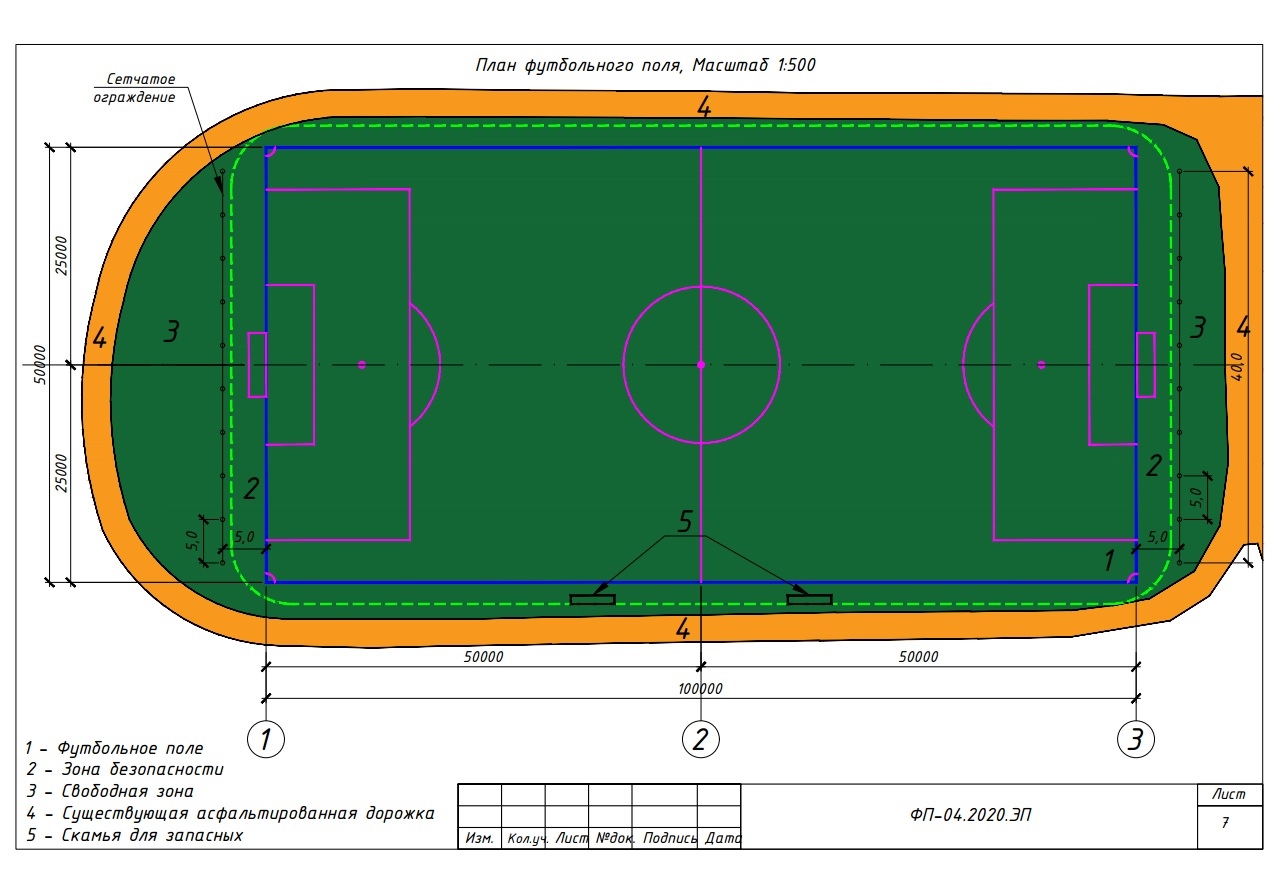 